Электронная почта для подачи документов на приглашения(Email for invitation letter):invitation21-22@mail.ruНапишите, пожалуйста, следующую информацию: 1. Фамилия, Имя (на Английском и Русском): 2. Эл. почта и номер телефона: 3. В каком институте учитесь (институт, группа): 4. Где будете получать визу? (Страна и город): 5. Где проживаете за переделами РФ? (Страна и город): 6. Скан Паспорта (разворот) и последняя виза (в хорошем качестве). Примечание: срок действия паспорта не менее чем 1 год и 8 месяцев. Please write the following informations: 1. Surname, Name (in English and Russian): 2. E-mail address and phone number: 3. Which Institute or Faculty are you studying (Institute, group number): 4. Where do you want to get visa? (Country and city): 5. Where do you live outside of the Russian Federation? (Country and city): 6. Scan of your Passport and last visa in good quality. Note: The validity period of passport not less than 1 year and 8 months. 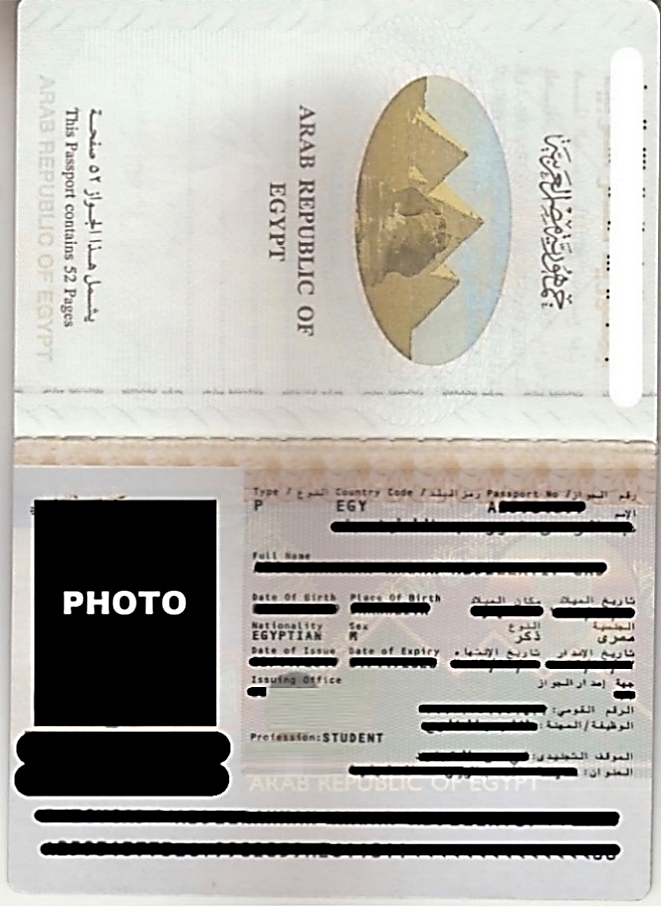 Образец скан паспортаSample Scan of Passport